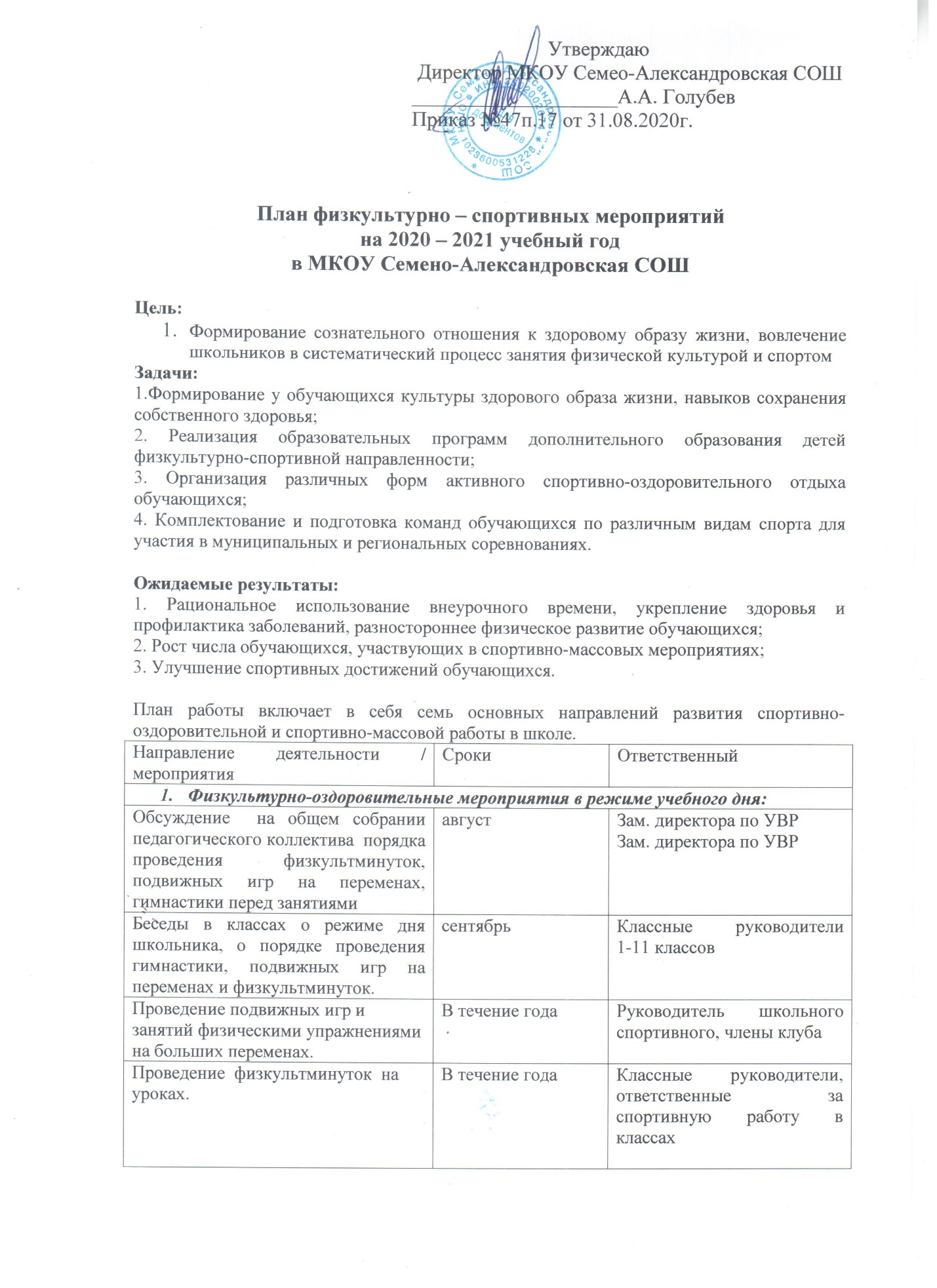 Проведение бесед с учителями начальных классов по вопросам организации оздоровительных мероприятий в режиме учебного дня и проведению «Часа здоровья»Руководитель школьного спортивного клубаСпортивная работа в классах и секциях:Спортивная работа в классах и секциях:Спортивная работа в классах и секциях:Назначение физоргов, ответственных за проведение подвижных игр на больших переменах, организаторов команд для участия в соревнованиях.сентябрьРуководитель школьного спортивного клубаСоставление расписания занятий секций, тренировок команд.Сентябрь Зам. директора по УВРРуководитель школьного спортивного клубаОрганизация секций.Сентябрь Зам. директора по УВР, учитель физической культуры, руководители спортивных секцийПодготовка команд классов по видам спорта, включенным во внутришкольную спартакиадуВ течение учебного годаРуководитель школьного спортивного клуба, учитель физической культуры, руководители спортивных секцийОрганизация «Часов здоровья».Классные часы «Здоровый образ жизни».В течение учебного годаКлассные руководители           1-11 классов Руководитель школьного спортивного клубаВнеурочная работа в школе (в соответствии с календарным планом)Внеурочная работа в школе (в соответствии с календарным планом)Внеурочная работа в школе (в соответствии с календарным планом)Участие в районных соревнованияхУчастие в районных соревнованияхУчастие в районных соревнованияхЗанятия физическими упражнениями в группах продленного дняЗанятия физическими упражнениями в группах продленного дняЗанятия физическими упражнениями в группах продленного дняСпортивный час.ЕженедельноРуководитель школьного спортивного клуба, члены клубаФизкультминутки во время выполнения домашних заданийЕжедневноРуководитель школьного спортивного клуба, члены клубаАгитация и пропаганда здорового образа жизни:Агитация и пропаганда здорового образа жизни:Агитация и пропаганда здорового образа жизни:Акция «Здоровый марафон»Ноябрь Зам. директора по ВР,руководитель школьного спортивного клуба, члены клубаКонкурсы рисунков, учащихся 1-4 классов на тему " Мы любим спорт"НоябрьЗам. директора по ВР,руководитель школьного спортивного клуба, члены клубаОрганизация цикла бесед и лекций на классных часах по темам: «Утренняя гимнастика школьника», «Гигиена школьника», «Отказ от вредных привычек».В течение годаКлассные руководителиВыпуск информационного листка спортивной жизни в школе - «Спортивный калейдоскоп» в компьютерной обработке1 раз в четвертьРуководитель школьного спортивного клуба, члены клубаОформление стендов «Олимпийский дневник России», «Играем в городки», «Интересное в мире спорта».1 раз в четвертьРуководитель школьного спортивного клуба, члены клубаРабота с родителями учащихся Работа с родителями учащихся Работа с родителями учащихся Здоровье наших детей - в наших делах (итоги медосмотра, анализ состояния здоровья учащихся). В течение годаКлассные руководителиТематические родительские собрания  «Воспитание правильной осанки у детей», «Распорядок дня и двигательный режим школьника».1 раз в четвертьКлассные руководителиКонсультации, беседы для родителей1 раз в четвертьКлассные руководителиПроведение совместных экскурсий, походов (в течение года). Проведение спортивных мероприятий с участием родителей (в течение года).Сентябрь, майЗам. директора по ВР,Руководитель школьного спортивного клуба, члены клуба